Universidade Federal de Pernambuco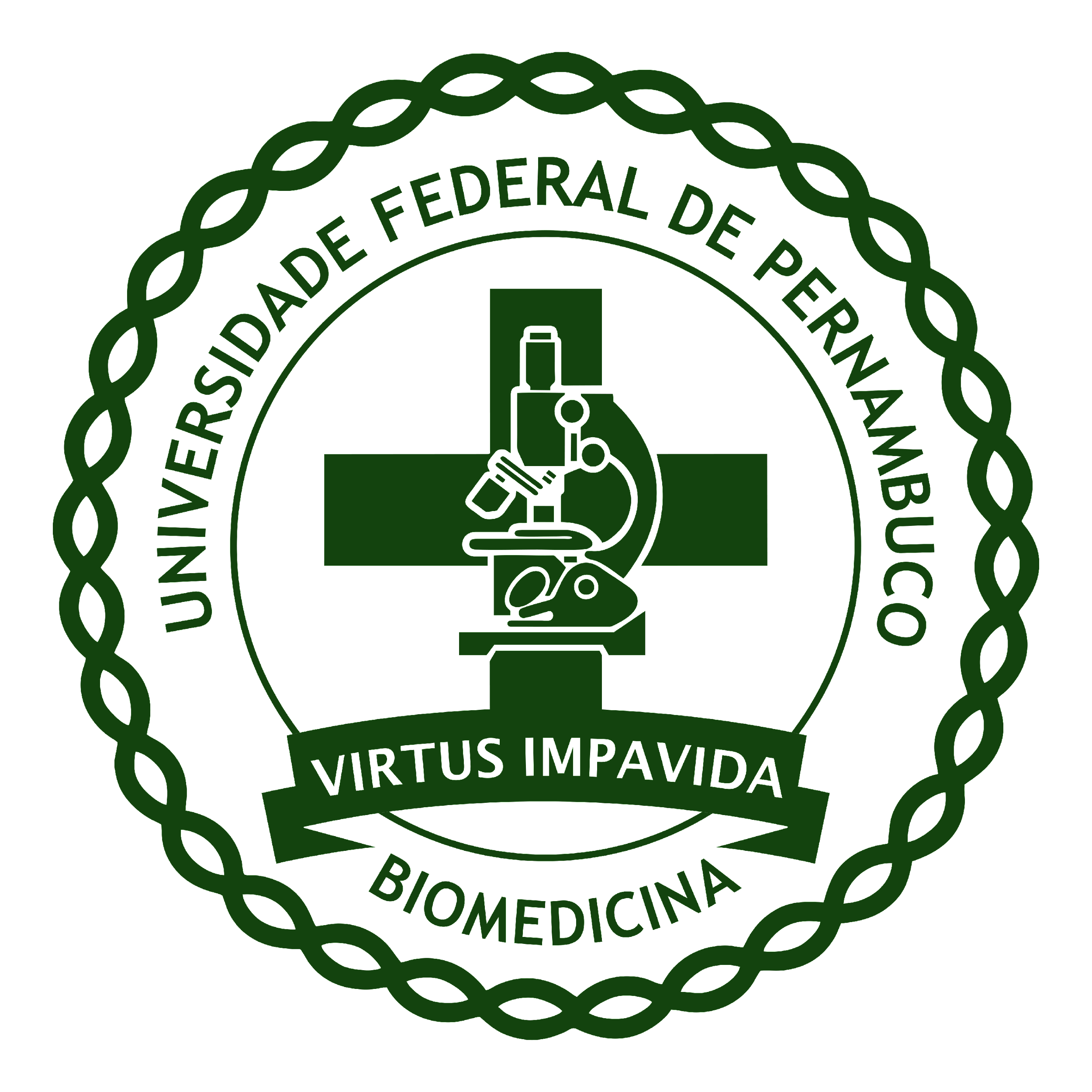 Centro de BiociênciasCurso de Biomedicina (email: biomedicina.coord@ufpe.br)REQUERIMENTO DE SEGUNDA CHAMADAInformações:Deve ser utilizado um único formulário por disciplina;Formulário fora do prazo será INDEFERIDO;Requerimentos com preenchimento incompleto não serão aceitos;Aguardar o deferimento ou o indeferimento do professor;Após o preenchimento e anexar o documento comprobatório, salvar tudo em PDF e encaminhar para a coordenação do curso (biomedicina.coord@ufpe.br)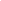 PARA PREENCHIMENTO DO ALUNONOME:                                                                                      CPF:CURSO:DATA DA PROVA:___/___/___E-MAIL:DISCIPLINA:                                                                   CÓDIGO:NOME DO COORDENADOR DA DISCIPLINA: QUAL AVALIAÇÃO FALTOU: DESCREVER A JUSTIFICATIVA:TIPO DE COMPROVAÇÃO (ANEXAR) NO FORMULÁRIO:__________________________________________________________Assinatura do aluno